Цифровой помощник подскажет правильный перечень документовЭлектронный сервис «Жизненные ситуации» - это удобный в использовании цифровой инструмент, размещённый на официальном на сайте Росреестра. Сервис позволяет заявителям оперативно получать информацию по условиям предоставления государственных услуг Росреестра в соответствии с конкретной ситуацией оформления недвижимости.Основная задача электронного сервиса помочь пользователю собрать правильный пакет документов для конкретной операции с недвижимостью.Пользователям необходимо заполнить небольшую анкету, ответив на ряд вопросов. На основании полученных ответов формируется перечень требуемых в ситуации заявителя документов, а также информация о максимальном сроке предоставления услуги и размере госпошлины. Для удобства полученный список документов можно сохранить или распечатать. Кроме того, для пользователей будет активна кнопка «Подать документы в электронном виде».Воспользоваться сервисом можно в круглосуточном режиме и совершенно бесплатно. Сервис доступен как для физических, так и для юридических лиц на официальном сайте Росреестра: в разделе «Электронные услуги и сервисы» выбрать сервис «Жизненные ситуации».Напомним, заявители могут в любое удобное время получить консультацию специалистов ВЦТО по телефону: 8-800-100-34-34. Звонок по России бесплатный.При необходимости не только разъяснений специалистов, но и правовой помощи по составлению договоров для имущественных сделок, жители республики  могут обратиться (в рамках консультационных услуг) в любой офис Роскадастра. Узнать подробнее  по тел. 8 (8772) 59-30-46, (доб. 2227).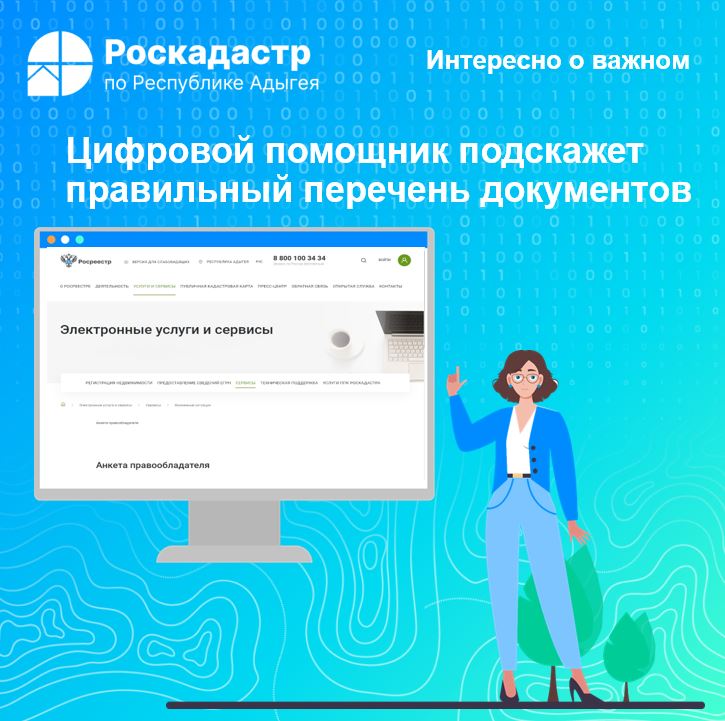 